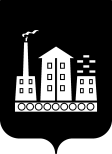 ФИНАНСОВОЕ УПРАВЛЕНИЕАДМИНИСТРАЦИИ ГОРОДСКОГО ОКРУГА СПАССК-ДАЛЬНИЙП Р И К А З15.04.2021 г.		Спасск-Дальний, Приморского края               № 1-ОДО внесении изменений в Приказ начальника финансового управленияАдминистрации городского округа Спасск-Дальний от 28 декабря 2020 года№ 19-ОД «Об установлении перечня  субсидий на иные цели, предоставляемых   муниципальным бюджетным и автономным учреждениям из бюджета городского округа Спасск-Дальний в 2021 году».	В соответствии с абзацем 2 пункта 1 статьи 78.1 Бюджетного кодекса Российской Федерации,  Федеральным Законом от 08 мая . № 83-ФЗ «О внесении изменений в отдельные законодательные акты Российской Федерации в связи с совершенствованием правового положения государственных (муниципальных) учреждений», Порядком  определения объема и условий предоставления из бюджета городского округа Спасск - Дальний субсидий муниципальным бюджетным  учреждениям  на иные цели, не связанные с возмещением нормативных затрат при оказании муниципальных услуг (выполнении работ) в соответствии с муниципальным заданием ПРИКАЗЫВАЮ:Внести изменения в Приказ начальника финансового управления Администрации городского округа Спасск-Дальний от 28 декабря 2020 года № 19-ОД «Об установлении перечня субсидий на иные цели, предоставляемых муниципальным бюджетным и автономным учреждениям из бюджета городского округа Спасск-Дальний в 2021 году» и в пункте 1 Приказа дополнить следующими кодами цели:2. Контроль за исполнением настоящего приказа оставляю за собой.Начальник финансового управленияАдминистрации городского округаСпасск-Дальний			                                                           Д.С. КучерявыйНаименование муниципальной программы, подпрограммыи мероприятийКодыКодыКодыКодыКодыНаименование муниципальной программы, подпрограммыи мероприятийразделаподраз-делацелевая статьявид рас-ходовцелиМуниципальная программа «Развитие образования городского округа Спасск-Дальний» на 2020-2023 годыПодпрограмма «Укрепление материально-технической базы образовательных учреждений городского округа Спасск-Дальний» на 2020-2023 годы:Муниципальная программа «Развитие образования городского округа Спасск-Дальний» на 2020-2023 годыПодпрограмма «Укрепление материально-технической базы образовательных учреждений городского округа Спасск-Дальний» на 2020-2023 годы:Муниципальная программа «Развитие образования городского округа Спасск-Дальний» на 2020-2023 годыПодпрограмма «Укрепление материально-технической базы образовательных учреждений городского округа Спасск-Дальний» на 2020-2023 годы:Муниципальная программа «Развитие образования городского округа Спасск-Дальний» на 2020-2023 годыПодпрограмма «Укрепление материально-технической базы образовательных учреждений городского округа Спасск-Дальний» на 2020-2023 годы:Муниципальная программа «Развитие образования городского округа Спасск-Дальний» на 2020-2023 годыПодпрограмма «Укрепление материально-технической базы образовательных учреждений городского округа Спасск-Дальний» на 2020-2023 годы:Муниципальная программа «Развитие образования городского округа Спасск-Дальний» на 2020-2023 годыПодпрограмма «Укрепление материально-технической базы образовательных учреждений городского округа Спасск-Дальний» на 2020-2023 годы:Расходы по оплате договоров на выполнение работ, оказание услуг, связанных с капитальным ремонтом нефинансовых активов, полученных в аренду или безвозмездное пользование, закрепленных за муниципальными учреждениями на праве оперативного управления0701025007060061212/21